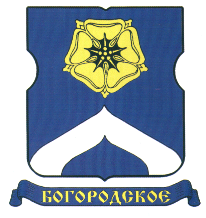 СОВЕТ ДЕПУТАТОВМУНИЦИПАЛЬНОГО ОКРУГА БОГОРОДСКОЕРЕШЕНИЕ19.10.2017  г. № 02/21Об утверждении персонального состава  и председателя информационной комиссии депутатов Совета депутатовмуниципального округа Богородское           Руководствуясь п. 9 ст. 5 Устава муниципального округа Богородское, ст. 9 и 10 гл. 4 Регламента Совета депутатов муниципального округа Богородское и Положением об информационной комиссии депутатов Совета депутатов муниципального округа Богородское,Совет депутатов муниципального округа Богородское решил:           1. Сформировать и  утвердить информационную  комиссию депутатов  Совета депутатов  муниципального округа  Богородское  в следующем составе: Тельманова Маргарита Владимировна; Халезов Иван Александрович; Шустров Евгений Владимирович.          2. Избрать председателем информационной комиссии депутатов Совета депутатов  муниципального округа  Богородское депутата Тельманову Маргариту Владимировну.3. Опубликовать настоящее решение в бюллетене «Московский муниципальный вестник» и разместить на официальном сайте муниципального округа Богородское www.bogorodskoe-mo.ru.4.  Контроль за выполнением настоящего решения возложить на главу муниципального округа Богородское в городе Москве Воловика К.Е.Глава муниципального округа  				                           К.Е. Воловик